АДМИНИСТРАЦИЯ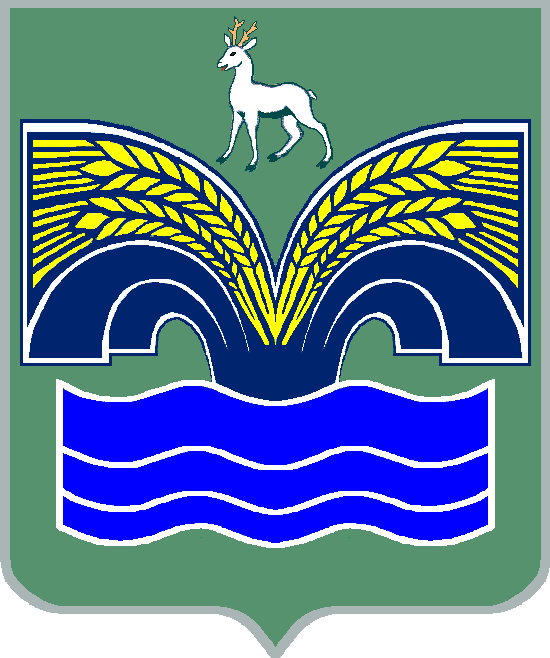 СЕЛЬСКОГО ПОСЕЛЕНИЯ CТАРАЯ БИНАРАДКА МУНИЦИПАЛЬНОГО РАЙОНА КРАСНОЯРСКИЙ САМАРСКОЙ ОБЛАСТИПОСТАНОВЛЕНИЕОт 25 декабря 2020 года № 124                                                                                                                                                             Приложение                                                                                                                                                         к программе "Развитие малого и среднего                                                                                                                                                      предпринимательства на территории сельского                                                                                                                                                            поселения Старая Бинарадка муниципального                                                                                                                                                     района Красноярский Самарской области"                                                                                                                                                                    на 2018 - 2020 годыПЕРЕЧЕНЬМЕРОПРИЯТИЙ ПРОГРАММЫ"РАЗВИТИЕ МАЛОГО И СРЕДНЕГО ПРЕДПРИНИМАТЕЛЬСТВА НА ТЕРРИТОРИИСЕЛЬСКОГО ПОСЕЛЕНИЯ СТАРАЯ БИНАРАДКА МУНИЦИПАЛЬНОГО РАЙОНА КРАСНОЯРСКИЙСАМАРСКОЙ ОБЛАСТИ"на 2018 - 2020 годыО внесении изменений в муниципальную программу"Развитие малого и среднего предпринимательства на территории сельского поселения Старая Бинарадка муниципального района Красноярский Самарской области на 2018-2020 годы»В целях реализации государственной политики, направленной на поддержку и развитие малого и среднего предпринимательства на территории сельского поселения Старая Бинарадка муниципального района Красноярский Самарской области, в соответствии с Федеральным законом от 06.10.2003 N 131-ФЗ "Об общих принципах организации местного самоуправления в Российской Федерации", Федеральным законом от 24.07.2007 N 209-ФЗ "О развитии малого и среднего предпринимательства в Российской Федерации", администрация сельского поселения Старая Бинарадка муниципального района Красноярский Самарской области ПОСТАНОВЛЯЕТ:Внести в муниципальную программу "Развитие малого и среднего предпринимательства на территории сельского поселения Старая Бинарадка муниципального района Красноярский Самарской области на 2018 - 2020 годы» утвержденную постановлением Администрации сельского поселения Старая Бинарадка муниципального района Красноярский Самарской области от  г. № 12 «Об утверждении муниципальной программы «Развитие малого и среднего предпринимательства на территории сельского поселения Старая Бинарадка муниципального района Красноярский Самарской области на 2018 - 2020 годы»»  (далее - Программа) следующие изменения.       1.1.Раздел Обоснование ресурсного обеспечения муниципальной Программы изложить в следующей редакции:Объем финансирования мероприятий муниципальной Программы за счет средств бю сельского поселения Старая Бинарадка муниципального района Красноярский   облаСамарской области  составляет 6,0 тыс. рублей, в том числе:в 2018 году – 2,0 тыс. рублей;в 2019 году – 4,0 тыс. рублей;в 2020 году – 0,0 тыс. рублей.1.2.Приложение  к Программе изложить согласно приложению к настоящему постпостановлению.        2. Настоящее постановление направить для официального опубликования в районной газете «Красноярский вестник» и разместить на сайте администрации муниципального района Красноярский.3. Настоящее постановление вступает в силу со дня его официального опубликования.Глава сельского поселения Старая Бинарадка Муниципального района Красноярский Самарской области                                                                        О.Ю. Худяков       N 
п/пНаименование мероприятияСумма, тыс. руб.Сумма, тыс. руб.Сумма, тыс. руб.Источник   
финансированияИсполнительN 
п/пНаименование мероприятия2018 г.2019 г.2020 г.Источник   
финансированияИсполнитель1 234567          Раздел 1. Развитие инфраструктуры поддержки малого и среднего предпринимательстваРаздел 1. Развитие инфраструктуры поддержки малого и среднего предпринимательстваРаздел 1. Развитие инфраструктуры поддержки малого и среднего предпринимательстваРаздел 1. Развитие инфраструктуры поддержки малого и среднего предпринимательстваРаздел 1. Развитие инфраструктуры поддержки малого и среднего предпринимательстваРаздел 1. Развитие инфраструктуры поддержки малого и среднего предпринимательстваРаздел 1. Развитие инфраструктуры поддержки малого и среднего предпринимательства1 Содействие образованию общественных объединений 
предпринимателей Совет предпринимателей сельского поселения Старая Бинарадка      000Финансирования не требуетсяАдминистрация сельского поселения Старая Бинарадка2Проведение встреч Главы поселения с предпринимателями сельского поселения Старая Бинарадка000Финансирования не требуетсяАдминистрация сельского поселения Старая БинарадкаРаздел 2. Информационное обеспечение субъектов малого и среднего предпринимательства через инфраструктуру                          
поддержки малого предпринимательстваРаздел 2. Информационное обеспечение субъектов малого и среднего предпринимательства через инфраструктуру                          
поддержки малого предпринимательстваРаздел 2. Информационное обеспечение субъектов малого и среднего предпринимательства через инфраструктуру                          
поддержки малого предпринимательстваРаздел 2. Информационное обеспечение субъектов малого и среднего предпринимательства через инфраструктуру                          
поддержки малого предпринимательстваРаздел 2. Информационное обеспечение субъектов малого и среднего предпринимательства через инфраструктуру                          
поддержки малого предпринимательстваРаздел 2. Информационное обеспечение субъектов малого и среднего предпринимательства через инфраструктуру                          
поддержки малого предпринимательстваРаздел 2. Информационное обеспечение субъектов малого и среднего предпринимательства через инфраструктуру                          
поддержки малого предпринимательства1 Обеспечение  участия субъектов малого и среднего  предпринимательства в межрайонных, региональных   и межрегиональных  выставках и ярмарках                          120Бюджет поселенияАдминистрация сельского поселения Старая Бинарадка2Освещение тематики развития малого и среднего предпринимательства  в газете «Красноярские новости»  и на официальном сайте Администрации муниципального района Красноярский в разделе «Поселения» для  формирования   положительного общественного   мнения   о   малом предпринимательстве  и   повышения информированности общественности о проблемах малого предпринимательства               000Финансирования не требуетсяАдминистрация сельского поселения Старая Бинарадка3Организация и проведение «Дня российского предпринимательства»  совместно с Советом предпринимателей Красноярского района120Бюджет поселенияАдминистрация сельского поселения Старая БинарадкаРаздел 3. Научно-методическое, техническое и финансовое обеспечение подготовки кадров малого предпринимательстваРаздел 3. Научно-методическое, техническое и финансовое обеспечение подготовки кадров малого предпринимательстваРаздел 3. Научно-методическое, техническое и финансовое обеспечение подготовки кадров малого предпринимательстваРаздел 3. Научно-методическое, техническое и финансовое обеспечение подготовки кадров малого предпринимательстваРаздел 3. Научно-методическое, техническое и финансовое обеспечение подготовки кадров малого предпринимательстваРаздел 3. Научно-методическое, техническое и финансовое обеспечение подготовки кадров малого предпринимательстваРаздел 3. Научно-методическое, техническое и финансовое обеспечение подготовки кадров малого предпринимательства1Проведение  семинаров, совещаний, круглых столов с предпринимателями  000Финансирования не требуетсяАдминистрация сельского поселения  Старая Бинарадка